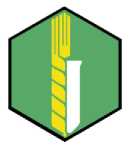 Výzkumný ústav rostlinné výroby, v.v.i. Praha - RuzyněDrnovská 507, 161 06 Praha 6 - Ruzyně	Tel.:	+420 233 022 211 (ústředna)IČO/DIČ: 000 27 006 / CZ00027006	Tel.:	+420 233 311 480 (ředitel)E-mail: cropscience@vurv.czČ. 72/2023Kupní smlouvaVýzkumný ústav rostlinné výroby, v.v.i.se sídlem Drnovská 507/73, 161 06 Praha 6 - RuzyněIČO: 00027006DIČ: CZ00027006zapsaná v rejstříku veřejných výzkumných institucí vedeném Ministerstvem školství, mládeže a tělovýchovy ČRzastoupena RNDr. Mikulášem Madarasem, Ph.D., ředitelem instituce(dále jen „kupující“)Agrowest a.s.se sídlem: Božkovská 397/15, Východní Předměstí, 326 00 PlzeňIČO: 27961958DIČ: CZ27961958zapsaná obchodním rejstříku sp.zn. B 1259 vedená u Krajského soudu v Plzni zastoupena Ing. Tomášem Kopeckým, předsedou představenstva (dále jen „prodávající“)PreambuleTato smlouva je uzavřena k realizaci zakázky s názvem:Diskový žací stroj(dále jen „zakázka“).I.Předmět koupěProdávající je vlastníkem movité věci - diskového žacího stroje, jejíž podrobná specifikace je uvedena v nabídce prodávajícího, která tvoří přílohu č. 1 této smlouvy.Prodávající prohlašuje, že předmět koupě je nový, nepoužitý a prostý jakýchkoliv vad, splňuje veškeré požadavky a rozsah, a má veškeré vlastnosti obsažené v nabídce prodávajícího v příloze č. 1 této smlouvy.II.Předmět smlouvyProdávající prodává kupujícímu předmět koupě, kupující jej do svého vlastnictví přijímá a zavazuje se za něj zaplatit prodávajícímu kupní cenu ve výši a za podmínek stanovených dále touto smlouvou.Vlastnictví k předmětu koupě přechází na kupujícího okamžikem převzetí v místě plnění.Zároveň prodávající převádí či uděluje kupujícímu veškerá práva, která jsou potřebná pro neomezené a nerušené užívání předmětu koupě (software, jiné licence).     III.Termín, místo a způsob plněníProdávající se zavazuje předmět koupě dodat a předat kupujícímu nejpozději do 30.6.2023.Prodávající se zavazuje dodat, instalovat a plně zprovoznit předmět koupě na kupujícím určeném místě v areálu kupujícího:Výzkumný ústav rostlinné výroby, v.v.i. - Výzkumná stanice Chomutov, Černovická 4987, 430 01 Chomutovkontaktní osoba:	mob.:  email:Prodávající se zavazuje informovat příslušnou kontaktní osobu kupujícího o přesném termínu předání zboží nejméně 5 pracovních dnů před termínem dodávky.Prodávající se zavazuje v místě dodávky:uvést předmět koupě do provozu a provést zkušební provoz v přítomnosti kontaktní osoby kupujícího;předat kupujícímu veškeré doklady o provedení předepsaných zkoušek, atestech, certifikáty, prohlášení o shodě, návody, manuály a další dokumenty potřebné pro provoz předmětu koupě, a to v českém jazyce;zaškolit obsluhu v rozsahu nezbytném pro řádné užívání předmětu koupě.3.4 Kupující není povinen převzít předmět koupě nebo kteroukoliv jeho část, v případě, že jakkoli neodpovídá sjednanému předmětu koupě.        IV.Kupní cenaZa veškeré dodávky a služby dle této smlouvy se kupující zavazuje uhradit prodávajícímu celkovou kupní cenu ve výšiCena celkem bez DPH: 203 000,00 Kč DPH 21%: 42 630,00 KčCena celkem včetně DPH: 245 630,00 KčNárok na zaplacení kupní ceny vzniká nejdříve po úplném dodání a zprovoznění předmětu koupě a zaškolení obsluhy. Kupní cena je splatná dle faktury vystavené prodávajícím. Faktura je splatná nejdříve ve lhůtě 30 dnů od doručení bezvadné faktury kupujícímu. Nedílnou součástí faktury musí být kupujícím potvrzené dodací listy k předmětu koupě.Faktura se považuje za uhrazenou okamžikem odepsání fakturované částky z účtu kupujícího ve prospěch účtu dle faktury.Kupující nebude poskytovat prodávajícímu zálohy.     V.Záruka a servisProdávající na předmět prodeje poskytuje záruku v délce 24 měsíců ode dne převzetí poslední části předmětu koupě kupujícím.Prodávající se zavazuje odstranit jakékoliv záruční vady ve lhůtě 10 pracovních dnů od nahlášení vady. Kupující má právo na náhradu nutných nákladů, které mu vznikly v souvislosti s uplatněním práv z vad.Prodávající se zavazuje provádět po dobu trvání záruky příslušné revize a kontroly předmětu koupě dle platných předpisů a doporučení výrobce, a to bezplatně.Reklamace a oznámení vad může kupující uplatňovat také na emailu kontaktní osoby prodávajícího:Kontaktní osoba:  Email:Prodávající se zavazuje zajistit dostupnost autorizovaného servisu po dobu životnosti předmětu koupě, nejméně však 5 let.VI.Sankce a odstoupení od smlouvyV případě prodlení prodávajícího s jakýmkoliv plněním dle této smlouvy, je prodávající povinen zaplatit kupujícímu smluvní pokutu ve výši 1 000 Kč za každý započatý den prodlení. Zaplacení smluvní pokuty nemá vliv na rozsah povinnosti nahradit vzniklou škodu.Od této smlouvy je možno odstoupit pouze z důvodů v této smlouvě uvedených.Kupující je oprávněn od této smlouvy odstoupit z důvodů uvedených v zákoně a vedle těchto důvodů také v případě:6.3.1 zahájení insolvenčního řízení proti prodávajícímu;porušení povinnosti dle této smlouvy, které nebude odstraněno ani ve lhůtě 14 dnů od písemného upozornění na porušení;prodávající v rámci výběrového řízení veřejné zakázky uvedl nepravdivou informaci;předmět koupě nebude během záruční doby způsobilý k užívání po dobu delší než 10 kalendářních dnů.VII.Závěrečná ustanovení7.1 Tato smlouva nabývá platnosti okamžikem jejího podpisu poslední smluvní stranou a účinnosti okamžikem zveřejnění v Registru smluv. Zveřejnění v registru smluv zajistí kupující.Přijetí této smlouvy kteroukoliv stranou s výhradou, dodatkem nebo odchylkou, není přijetím smlouvy, ani pokud se podstatně nemění podmínky smlouvy.Tato smlouva se řídí českým právním řádem. Případné spory z této smlouvy mají být rozhodovány obecnými soudy České republiky, přičemž místně příslušný je obecný soud dle sídla kupujícího.Strany sjednávají zákaz postoupení smlouvy.Prodávající nese nebezpečí změny okolností na své straně.Tato smlouva je úplným ujednáním o předmětu smlouvy a o všech náležitostech, které strany mínily smluvně upravit. Žádný projev stran při sjednávání této smlouvy a neobsažený v této nebo jiné písemné smlouvě nemá zakládat závazek kterékoliv ze stran.Strany vylučují, aby vedle výslovných ustanovení smlouvy, byly práva a povinnosti dovozovány z dosavadní či budoucí praxe mezi stranami nebo ze zvyklostí ať obecných nebo odvětvových.Prodávající potvrzuje, že je podnikatel a uzavírá tuto smlouvu v rámci svého podnikání. Na práva a povinnosti z této smlouvy se neužijí ustanovení §1793 a 1796 občanského zákoníku. Obě strany prohlašují, že práva a povinnosti přijaté touto smlouvou jsou a budou přiměřené jejich hospodářské situaci.Nevymahatelnost nebo neplatnost kteréhokoli ustanovení této smlouvy neovlivní vymahatelnost nebo platnost této smlouvy jako celku, vyjma těch případů, kdy takové nevymahatelné nebo neplatné ustanovení nelze vyčlenit z této smlouvy, aniž by tím pozbyla platnosti. Smluvní strany se pro takový případ zavazují vynaložit v dobré víře veškeré úsilí na nahrazení takového neplatného nebo nevymahatelného ustanovení vymahatelným a platným ustanovením, jehož účel v nejvyšší možné míře odpovídá účelu původního ustanovení a cílům této smlouvy.Tato smlouva může být měněna nebo rušena pouze číslovanými dodatky uzavřenými oběma smluvními stranami v písemné formě, pod sankcí neplatnosti jiných forem ujednání. Za písemnou formu pro změnu smlouvy se nepovažuje výměna elektronických zpráv.Nedílnou součástí této smlouvy je:- příloha č. 1 - Nabídka prodávajícíhoTato smlouva je sepsána ve dvou vyhotoveních, přičemž každá smluvní strana obdrží jednovyhotovení.V Praze dneRNDr. Mikuláš Madaras, Ph.D.
ředitelAGROWESTObchodníkAgrowest a.s.Božkovská 397/15326 00 Plzeň - Východní PředměstíSídlo: Božkovská 397/15, 326 00 Plzeň - Východní PředměstíIČ: 27961958, DIČ: CZ27961958Společnost je zapsána v obchodním rejstříku vedeném u Krajského soudu v Plzni, oddíl B, vložka 1259. tel: 377183911,e-mail: info@agrowest.comInternet: www.agrowest.comProdejce: E-mail Datum vystavení nabídky: 12.04.2023Platnost nabídky do:	31.05.2023Prodejní nabídka PN-232299-00327áka7níkVýzkumný ustav rostlinné výrobyDrnovská 507 16106 Praha 6 Ruzyně Česká republikaIC: 00027006, DIČ: CZ00027006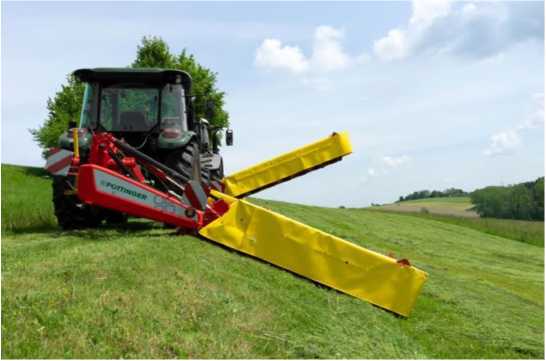 Stroj žací diskový Pottinger NOVADISC 262Lehký vysokovýkonnostní diskový žací stroj se stranovým uchycením s 5, 6, 7, 8 nebo 9 žacími disky. Šetrný žací proces je předpokladem vysoké kvality krmiva. Co nejlepší přizpůsobení povrchu, nízké ztráty a přesnost práce bez časově náročného ovládání jsou oprávněnými požadavky pro praktické použití.Standardní výbava stroje:Návod k použití • Katalog náhradních dílů • Náhradní nože • Klíč pro výměnu nožů • opotřebitelný plaz vnitřní •opotřebitelné plazy (poskytuje výrobce zdarma) • výstaržné tabulky s osvětlením (nutné pro provoz na pozemních komunikacích)Šířka řádku se 2 shrnovacími disky: 1,5 mŠířka řádku se 4 shrnovacími disky: 1,1 mZávěs: zadní tříbodovýVarianta připojení: připojovací čepyKategorie připojení: kat. 2Kloubová hřídel: s volnoběžkouProfil kloubové hřídele: 1 3/8'' 6-ti drážkový Ochranné zařízení: čelní kryt sklopitelný, výklopné stranové krytyHydraulický přípoj: 1x dvojčinný s plovoucí polohou pro zvedáníOsvětlení: standardŘádkování / lamač: Shrnovací diskyCenová kalkulace:Cena stroie	Cena bez DPHStroj žací diskový Pottinger NOVADISC 262	8 645,66AGROWESTCena:Prodejní nabídka PN-232299-0032Cena bez DPH8 645,66 EURCena celkem10 461,00 EURUvedené ceny jsou stanoveny dle kursu 23,48 Kč/EUR.Cena po přepočtu kursu:Uvedené ceny jsou stanoveny dle kursu 23,48 Kč/EUR.Cena po přepočtu kursu:Cena bez DPH203 000,00 KčNáklady na dopravuCena bez DPHDoprava stroje0,00 Kč